Vadovaudamasis Lietuvos Respublikos vietos savivaldos 18 straipsnio 1 dalimi ir atsižvelgdamas į Kauno miesto savivaldybės visuomenės sveikatos biuro 2020 m. spalio 29 d. raštą Nr. SV-2-526 ir Kauno technologijos universiteto Vaižganto progimnazijos 2020 m. spalio 28 d. raštą Nr. 8-219: 1. P r i p a ž į s t u  netekusiu galios Kauno miesto savivaldybės administracijos direktoriaus 2020 m. spalio 16 d. įsakymą Nr. A-3283 „Dėl Covid-19 ligos (koronoviruso infekcijos) plitimą mažinančių priemonių Kauno technologijos universiteto Vaižganto progimnazijoje nustatymo“.2. Šis įsakymas per vieną mėnesį nuo informacijos apie jį gavimo dienos gali būti skundžiamas Regionų apygardos administracinio teismo Kauno rūmams (A. Mickevičiaus g. 8A, Kaunas) Lietuvos Respublikos administracinių bylų teisenos įstatymo nustatyta tvarka.TAR objektas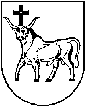 KAUNO MIESTO SAVIVALDYBĖS ADMINISTRACIJOS DIREKTORIUSKAUNO MIESTO SAVIVALDYBĖS ADMINISTRACIJOS DIREKTORIUSKAUNO MIESTO SAVIVALDYBĖS ADMINISTRACIJOS DIREKTORIUSĮSAKYMASĮSAKYMASĮSAKYMASDĖL KAUNO MIESTO SAVIVALDYBĖS ADMINISTRACIJOS DIREKTORIAUS 2020 M. SPALIO 16 D. ĮSAKYMO NR. A-3283 „DĖL COVID-19 LIGOS (KORONAVIRUSO INFEKCIJOS) PLITIMĄ MAŽINANČIŲ PRIEMONIŲ KAUNO TECHNOLOGIJOS UNIVERSITETO VAIŽGANTO PROGIMNAZIJOJE NUSTATYMO“ PRIPAŽINIMO NETEKUSIU GALIOSDĖL KAUNO MIESTO SAVIVALDYBĖS ADMINISTRACIJOS DIREKTORIAUS 2020 M. SPALIO 16 D. ĮSAKYMO NR. A-3283 „DĖL COVID-19 LIGOS (KORONAVIRUSO INFEKCIJOS) PLITIMĄ MAŽINANČIŲ PRIEMONIŲ KAUNO TECHNOLOGIJOS UNIVERSITETO VAIŽGANTO PROGIMNAZIJOJE NUSTATYMO“ PRIPAŽINIMO NETEKUSIU GALIOSDĖL KAUNO MIESTO SAVIVALDYBĖS ADMINISTRACIJOS DIREKTORIAUS 2020 M. SPALIO 16 D. ĮSAKYMO NR. A-3283 „DĖL COVID-19 LIGOS (KORONAVIRUSO INFEKCIJOS) PLITIMĄ MAŽINANČIŲ PRIEMONIŲ KAUNO TECHNOLOGIJOS UNIVERSITETO VAIŽGANTO PROGIMNAZIJOJE NUSTATYMO“ PRIPAŽINIMO NETEKUSIU GALIOS2020 m. lapkričio 3 d.  Nr. A-34982020 m. lapkričio 3 d.  Nr. A-34982020 m. lapkričio 3 d.  Nr. A-3498KaunasKaunasKaunasAdministracijos direktorius Vilius Šiliauskas